  , General Education Governing CommitteeAgendaSeptember 27, 20102:00 – 4:00 p.m. -- Academic Senate Conference Room, AS-112Please notify a member of the GEGC Executive Committee (kfreesmn@csulb.edu or plaris@csulb.edu or hramacha@csulb.edu) if you are unable to attend.Call to Order Approval of AgendaApproval of Minutes – AY 2009-10, May 10, 2010;  AY 2010-2011, May 17, 2010AnnouncementsUnfinished BusinessNoneNew Business 1.  Welcome and IntroductionsReview GEGC Charge3.  Departmental Model of GE Skills Assessment4.  Discussion/Action:  Resetting GE courses recertification expiration dates. 5.  Update on from CEP Meeting on proposed GEGC changes to PS 08-00.6.  Course Proposals New to General Education.VIII.	GEGC Question and Answer Adjournment	Future Agenda / Discussion ItemsDepartment GE Course ProfilesCurriculum HandbookHybrid GE CoursesHuman Diversity Definition / CSU vs CSULB.  CC transferable courses.
          1. Welcome to the General Education Governing Committee!              Fall 2010:  August 23 (No Meeting - First Day of Instruction),                 September 13 (Canceled), September 27, October 11, October 25,                   November 8, November 22, and December 13 (if needed).             Spring 2011:  February 14, February 28, March 14, March 28 (No Meeting - Spring Recess),             April 11, April 25, and May 9.            2.  The GEGC Executive Committee meets the 1st and 3rd Monday from          2:00-3:30 p.m. in various locations. Next meeting is October 4, 2010.          3.  GEGC meets the 2nd and 4th Monday from 2:00-4:00 p.m. in AS 125.         Next scheduled GEGC meeting is October 11, 2010.            4.  Next Academic Senate Meetings:  October 7 & 21, 2010 in PSY 150,         2:00-4:00 p.m.         5.  The GE Master Course List and GE Supplements are posted online        @ http://www.csulb.edu/divsions/aa/ge/master course list/index.htm .         6.  Announcements from the GEGC Members.   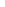 